INDICAÇÃO Nº 5445/2018Sugere ao Poder Executivo Municipal que realize a roçagem e limpeza no Cemitério Parque dos Lírios ou notifique a pessoa responsável pelo  Cemitério Parque dos Lírios  no Parque Residencial Santa Rosa.Excelentíssimo Senhor Prefeito Municipal, Nos termos do Art. 108 do Regimento Interno desta Casa de Leis, dirijo-me a Vossa Excelência para sugerir que, por intermédio do Setor competente, realize a roçagem e limpeza no Cemitério Parque dos Lírios ou notifique a pessoa responsável pelo  Cemitério Parque dos Lírios  no Parque Residencial Santa Rosa, neste município. Justificativa:Conforme reinvindicação de munícipes que possuem terrenos no local, este vereador solicita a Administração publica Municipal a possibilidade da execução dos serviços de roçagem e limpeza no Cemitério Parque dos Lírios ou que notifique a pessoa responsável pelo Cemitério, uma vez que ha a existência de mato alto entre os túmulos. Além de servir de criadouro de insetos, o fato causa desconforto e constrangimento às famílias que, ao visitar um ente querido, não encontram o túmulo. Pelo exposto, peço URGÊNCIA no atendimento dessa solicitação.Plenário “Dr. Tancredo Neves”, em 14 de dezembro de 2.018.JESUS VENDEDOR-Vereador / Vice Presidente-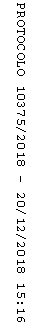 